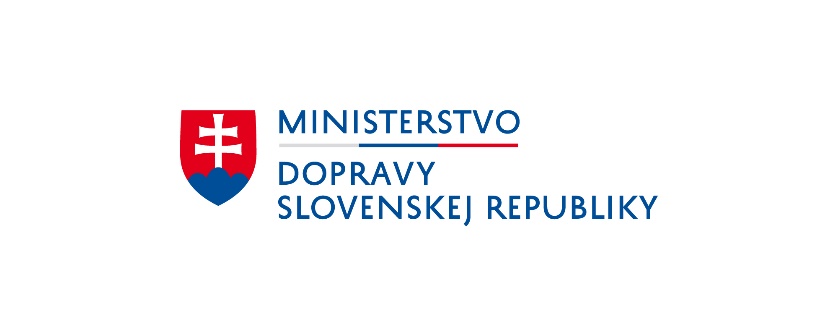 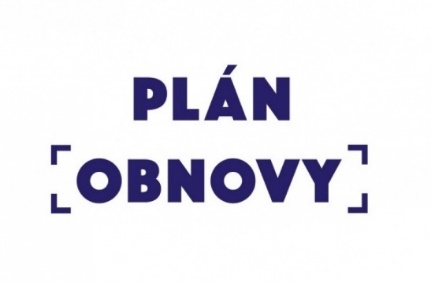 ŽIADOSŤ O POSKYTNUTIE PRÍSPEVKU MECHANIZMUŽIADOSŤ O POSKYTNUTIE PRÍSPEVKU MECHANIZMUŽIADOSŤ O POSKYTNUTIE PRÍSPEVKU MECHANIZMUŽIADOSŤ O POSKYTNUTIE PRÍSPEVKU MECHANIZMUŽIADOSŤ O POSKYTNUTIE PRÍSPEVKU MECHANIZMUŽIADOSŤ O POSKYTNUTIE PRÍSPEVKU MECHANIZMUŽIADOSŤ O POSKYTNUTIE PRÍSPEVKU MECHANIZMUŽIADOSŤ O POSKYTNUTIE PRÍSPEVKU MECHANIZMUNázov komponentu:3 –  Udržateľná doprava3 –  Udržateľná doprava3 –  Udržateľná doprava3 –  Udržateľná doprava3 –  Udržateľná doprava3 –  Udržateľná doprava3 –  Udržateľná dopravaNázov investície:1 – Rozvoj infraštruktúry nízkouhlíkovej dopravy1 – Rozvoj infraštruktúry nízkouhlíkovej dopravy1 – Rozvoj infraštruktúry nízkouhlíkovej dopravy1 – Rozvoj infraštruktúry nízkouhlíkovej dopravy1 – Rozvoj infraštruktúry nízkouhlíkovej dopravy1 – Rozvoj infraštruktúry nízkouhlíkovej dopravy1 – Rozvoj infraštruktúry nízkouhlíkovej dopravyVýzva:č. 2Začiatok výzvy:Začiatok výzvy:31. 08. 202331. 08. 2023Koniec výzvy:31. 01 2024Výstavba, stavebné úpravy alebo rekonštrukcia cyklistickej infraštruktúryVýstavba, stavebné úpravy alebo rekonštrukcia cyklistickej infraštruktúryVýstavba, stavebné úpravy alebo rekonštrukcia cyklistickej infraštruktúryVýstavba, stavebné úpravy alebo rekonštrukcia cyklistickej infraštruktúryVýstavba, stavebné úpravy alebo rekonštrukcia cyklistickej infraštruktúryVýstavba, stavebné úpravy alebo rekonštrukcia cyklistickej infraštruktúryVýstavba, stavebné úpravy alebo rekonštrukcia cyklistickej infraštruktúryVýstavba, stavebné úpravy alebo rekonštrukcia cyklistickej infraštruktúryNázov projektu:Názov projektu:Názov projektu:Kód projektu:Kód projektu:Nová žiadosť <nevypĺňate>Nová žiadosť <nevypĺňate>Nová žiadosť <nevypĺňate>Miesto realizácie:<kraj, obec, miestna alebo mestská časť><kraj, obec, miestna alebo mestská časť><kraj, obec, miestna alebo mestská časť><kraj, obec, miestna alebo mestská časť><kraj, obec, miestna alebo mestská časť><kraj, obec, miestna alebo mestská časť><kraj, obec, miestna alebo mestská časť>I. IDENTIFIKAČNÉ ÚDAJE ŽIADATEĽAI. IDENTIFIKAČNÉ ÚDAJE ŽIADATEĽAI. IDENTIFIKAČNÉ ÚDAJE ŽIADATEĽAI. IDENTIFIKAČNÉ ÚDAJE ŽIADATEĽAI. IDENTIFIKAČNÉ ÚDAJE ŽIADATEĽAI. IDENTIFIKAČNÉ ÚDAJE ŽIADATEĽANázov:		Sídlo:Právna forma:Štatutárny orgán:<meno, priezvisko, funkcia, telefón, email><meno, priezvisko, funkcia, telefón, email><meno, priezvisko, funkcia, telefón, email><meno, priezvisko, funkcia, telefón, email><meno, priezvisko, funkcia, telefón, email>Poštová adresa:IČO:IČ DPH:DIČ:Žiadateľ má nárok na odpočet DPH na vstupe v zmysle § 49 ods. 2 zákona č. 222/2004 Z. z.:Žiadateľ má nárok na odpočet DPH na vstupe v zmysle § 49 ods. 2 zákona č. 222/2004 Z. z.:Žiadateľ má nárok na odpočet DPH na vstupe v zmysle § 49 ods. 2 zákona č. 222/2004 Z. z.:Žiadateľ má nárok na odpočet DPH na vstupe v zmysle § 49 ods. 2 zákona č. 222/2004 Z. z.:Žiadateľ má nárok na odpočet DPH na vstupe v zmysle § 49 ods. 2 zákona č. 222/2004 Z. z.:Áno / NieV prípade, ak má žiadateľ nárok na odpočet DPH na vstupe podľa § 49 ods. 2 zákona č. 222/2004 Z. z. o dani z pridanej hodnoty v znení neskorších predpisov, nie je DPH oprávneným nákladom rozpočtu. Bližšie vysvetlenie je uvedené v kapitole 4. Príručky pre implementáciu Plánu obnovy a odolnosti SR.V prípade, ak má žiadateľ nárok na odpočet DPH na vstupe podľa § 49 ods. 2 zákona č. 222/2004 Z. z. o dani z pridanej hodnoty v znení neskorších predpisov, nie je DPH oprávneným nákladom rozpočtu. Bližšie vysvetlenie je uvedené v kapitole 4. Príručky pre implementáciu Plánu obnovy a odolnosti SR.V prípade, ak má žiadateľ nárok na odpočet DPH na vstupe podľa § 49 ods. 2 zákona č. 222/2004 Z. z. o dani z pridanej hodnoty v znení neskorších predpisov, nie je DPH oprávneným nákladom rozpočtu. Bližšie vysvetlenie je uvedené v kapitole 4. Príručky pre implementáciu Plánu obnovy a odolnosti SR.V prípade, ak má žiadateľ nárok na odpočet DPH na vstupe podľa § 49 ods. 2 zákona č. 222/2004 Z. z. o dani z pridanej hodnoty v znení neskorších predpisov, nie je DPH oprávneným nákladom rozpočtu. Bližšie vysvetlenie je uvedené v kapitole 4. Príručky pre implementáciu Plánu obnovy a odolnosti SR.V prípade, ak má žiadateľ nárok na odpočet DPH na vstupe podľa § 49 ods. 2 zákona č. 222/2004 Z. z. o dani z pridanej hodnoty v znení neskorších predpisov, nie je DPH oprávneným nákladom rozpočtu. Bližšie vysvetlenie je uvedené v kapitole 4. Príručky pre implementáciu Plánu obnovy a odolnosti SR.V prípade, ak má žiadateľ nárok na odpočet DPH na vstupe podľa § 49 ods. 2 zákona č. 222/2004 Z. z. o dani z pridanej hodnoty v znení neskorších predpisov, nie je DPH oprávneným nákladom rozpočtu. Bližšie vysvetlenie je uvedené v kapitole 4. Príručky pre implementáciu Plánu obnovy a odolnosti SR.II. ZÁKLADNÉ INDIKÁTORY PROJEKTUII. ZÁKLADNÉ INDIKÁTORY PROJEKTUII. ZÁKLADNÉ INDIKÁTORY PROJEKTUII. ZÁKLADNÉ INDIKÁTORY PROJEKTUII. ZÁKLADNÉ INDIKÁTORY PROJEKTUII. ZÁKLADNÉ INDIKÁTORY PROJEKTUII. ZÁKLADNÉ INDIKÁTORY PROJEKTUII. ZÁKLADNÉ INDIKÁTORY PROJEKTUII. ZÁKLADNÉ INDIKÁTORY PROJEKTUDĺžka budovaných cyklistických trás:	0000km obojsmerných tráskm obojsmerných tráskm obojsmerných tráskm obojsmerných trásDĺžka budovaných cyklistických trás:	0000km jednosmerných tráskm jednosmerných tráskm jednosmerných tráskm jednosmerných trásPredpokladaný počet cyklostojanov:0000ksksksksCelkový príspevok k plneniu cieľa:**   0,000000   0,000000km        <*vypočítavané polia aktualizujete stlačením F9>km        <*vypočítavané polia aktualizujete stlačením F9>km        <*vypočítavané polia aktualizujete stlačením F9>km        <*vypočítavané polia aktualizujete stlačením F9>Celkové požadované náklady:   0,00   0,00   0,00   0,00Eur bez DPH*     0,00*     0,00Eur s DPHCelkové náklady na kilometer:*   0,00   0,00Eur bez DPH / kmEur bez DPH / km*     0,00Eur s DPH / kmEur s DPH / kmCelkové výška poskytnutého príspevku:<nevypĺňate><nevypĺňate><nevypĺňate><nevypĺňate>Eur bez DPH<nevypĺňate><nevypĺňate>Eur s DPHIII. OPIS PROJEKTU1. Lokalizácia projektu v rámci mesta a vo vzťahu k oprávnenému územiu: prepájané lokality, zdroje a ciele ciest2. Projekt v strategických dokumentoch rozvoja cyklistickej siete: predchádzajúce a plánované nadväzné projekty3. Súčasný stav, identifikácia stavebno-technických a bezpečnostných problémov, spôsob ich eliminácie / redukcie4. Popis trasy, úseky a vetvy: základné usporiadanie (smery, sklony, šírky, vozovky, ...) a miera segregácie5. Delenie projektu a rozsah stavebných objektov (dĺžky, plochy, objemy), umelé konštrukcie a vyvolané investície6. Zdôvodnenie umiestnenia a počtu cyklostojanov / cykloprístreškov, rozmery, rozpony, plochy, popis konštrukcie7. Iné dôležité alebo špecifické informácieIV. PARAMETRE CYKLOTRASY A PRIĽAHLEJ CESTYIV. PARAMETRE CYKLOTRASY A PRIĽAHLEJ CESTYIV. PARAMETRE CYKLOTRASY A PRIĽAHLEJ CESTYIV. PARAMETRE CYKLOTRASY A PRIĽAHLEJ CESTYIV. PARAMETRE CYKLOTRASY A PRIĽAHLEJ CESTYIV. PARAMETRE CYKLOTRASY A PRIĽAHLEJ CESTYIV. PARAMETRE CYKLOTRASY A PRIĽAHLEJ CESTY1. Parametre po vybudovaní cyklotrasy: Cyklotrasu, resp. jej vetvy deľte na úseky s rovnakými parametrami1. Parametre po vybudovaní cyklotrasy: Cyklotrasu, resp. jej vetvy deľte na úseky s rovnakými parametrami1. Parametre po vybudovaní cyklotrasy: Cyklotrasu, resp. jej vetvy deľte na úseky s rovnakými parametrami1. Parametre po vybudovaní cyklotrasy: Cyklotrasu, resp. jej vetvy deľte na úseky s rovnakými parametrami1. Parametre po vybudovaní cyklotrasy: Cyklotrasu, resp. jej vetvy deľte na úseky s rovnakými parametrami1. Parametre po vybudovaní cyklotrasy: Cyklotrasu, resp. jej vetvy deľte na úseky s rovnakými parametrami1. Parametre po vybudovaní cyklotrasy: Cyklotrasu, resp. jej vetvy deľte na úseky s rovnakými parametramiÚsek (ulica, vetva)<v prípade potreby 
vložte ďalšie riadky>Staničenie cyklotrasy od-do (km)Funkčná trieda cesty
(STN)Povolená rýchlosť (km/h)Intenzita dopravy
(voz. / 24 h)Spôsob vytvorenia cyklotrasySpôsob vedenia cyklotrasy2. Poznámky:2. Poznámky:2. Poznámky:2. Poznámky:2. Poznámky:2. Poznámky:2. Poznámky:V. CIELE CIEST NAPOJENÉ NA PLÁNOVANÚ CYKLOINFRAŠTRUKTÚRUV. CIELE CIEST NAPOJENÉ NA PLÁNOVANÚ CYKLOINFRAŠTRUKTÚRUV. CIELE CIEST NAPOJENÉ NA PLÁNOVANÚ CYKLOINFRAŠTRUKTÚRUV. CIELE CIEST NAPOJENÉ NA PLÁNOVANÚ CYKLOINFRAŠTRUKTÚRUV. CIELE CIEST NAPOJENÉ NA PLÁNOVANÚ CYKLOINFRAŠTRUKTÚRUV. CIELE CIEST NAPOJENÉ NA PLÁNOVANÚ CYKLOINFRAŠTRUKTÚRUV. CIELE CIEST NAPOJENÉ NA PLÁNOVANÚ CYKLOINFRAŠTRUKTÚRUZa napojenie sa považuje, ak plánovaná cyklotrasa prechádza ulicami priľahlými k objektu úrady/firmy/školy, resp. sa plánuje pozdĺž logickej trasy bez zbytočných zachádzok z hlavných zdrojov (sídlisk) do daného cieľa ciest.Údaje sú nepovinné, ale sú dôležité pre spresnenie modelu dopytu, resp. sú zohľadňované pri hodnotení projektu.Za napojenie sa považuje, ak plánovaná cyklotrasa prechádza ulicami priľahlými k objektu úrady/firmy/školy, resp. sa plánuje pozdĺž logickej trasy bez zbytočných zachádzok z hlavných zdrojov (sídlisk) do daného cieľa ciest.Údaje sú nepovinné, ale sú dôležité pre spresnenie modelu dopytu, resp. sú zohľadňované pri hodnotení projektu.Za napojenie sa považuje, ak plánovaná cyklotrasa prechádza ulicami priľahlými k objektu úrady/firmy/školy, resp. sa plánuje pozdĺž logickej trasy bez zbytočných zachádzok z hlavných zdrojov (sídlisk) do daného cieľa ciest.Údaje sú nepovinné, ale sú dôležité pre spresnenie modelu dopytu, resp. sú zohľadňované pri hodnotení projektu.Za napojenie sa považuje, ak plánovaná cyklotrasa prechádza ulicami priľahlými k objektu úrady/firmy/školy, resp. sa plánuje pozdĺž logickej trasy bez zbytočných zachádzok z hlavných zdrojov (sídlisk) do daného cieľa ciest.Údaje sú nepovinné, ale sú dôležité pre spresnenie modelu dopytu, resp. sú zohľadňované pri hodnotení projektu.Za napojenie sa považuje, ak plánovaná cyklotrasa prechádza ulicami priľahlými k objektu úrady/firmy/školy, resp. sa plánuje pozdĺž logickej trasy bez zbytočných zachádzok z hlavných zdrojov (sídlisk) do daného cieľa ciest.Údaje sú nepovinné, ale sú dôležité pre spresnenie modelu dopytu, resp. sú zohľadňované pri hodnotení projektu.Za napojenie sa považuje, ak plánovaná cyklotrasa prechádza ulicami priľahlými k objektu úrady/firmy/školy, resp. sa plánuje pozdĺž logickej trasy bez zbytočných zachádzok z hlavných zdrojov (sídlisk) do daného cieľa ciest.Údaje sú nepovinné, ale sú dôležité pre spresnenie modelu dopytu, resp. sú zohľadňované pri hodnotení projektu.Za napojenie sa považuje, ak plánovaná cyklotrasa prechádza ulicami priľahlými k objektu úrady/firmy/školy, resp. sa plánuje pozdĺž logickej trasy bez zbytočných zachádzok z hlavných zdrojov (sídlisk) do daného cieľa ciest.Údaje sú nepovinné, ale sú dôležité pre spresnenie modelu dopytu, resp. sú zohľadňované pri hodnotení projektu.1. Významné objekty dochádzky do práce: s viac ako 100 zamestnancami <v prípade potreby vložte ďalšie riadky>1. Významné objekty dochádzky do práce: s viac ako 100 zamestnancami <v prípade potreby vložte ďalšie riadky>1. Významné objekty dochádzky do práce: s viac ako 100 zamestnancami <v prípade potreby vložte ďalšie riadky>1. Významné objekty dochádzky do práce: s viac ako 100 zamestnancami <v prípade potreby vložte ďalšie riadky>1. Významné objekty dochádzky do práce: s viac ako 100 zamestnancami <v prípade potreby vložte ďalšie riadky>1. Významné objekty dochádzky do práce: s viac ako 100 zamestnancami <v prípade potreby vložte ďalšie riadky>1. Významné objekty dochádzky do práce: s viac ako 100 zamestnancami <v prípade potreby vložte ďalšie riadky>Názov (úradu / firmy / objektu) a ulica  
Zamestnancov
spolu / max na smeneZamestnancov
spolu / max na smeneZamestnancov
spolu / max na smeneZamestnancov
spolu / max na smenePočet cyklostojanovexitujúce / novéPočet cyklostojanovexitujúce / nové2. Školy a školské zariadenia: <v prípade potreby vložte ďalšie riadky>2. Školy a školské zariadenia: <v prípade potreby vložte ďalšie riadky>2. Školy a školské zariadenia: <v prípade potreby vložte ďalšie riadky>2. Školy a školské zariadenia: <v prípade potreby vložte ďalšie riadky>2. Školy a školské zariadenia: <v prípade potreby vložte ďalšie riadky>2. Školy a školské zariadenia: <v prípade potreby vložte ďalšie riadky>2. Školy a školské zariadenia: <v prípade potreby vložte ďalšie riadky>Názov školy (stupeň / typ zariadenia) a ulica
Žiakov / Študentov
I. / II. stupeň / >15 r.Žiakov / Študentov
I. / II. stupeň / >15 r.Žiakov / Študentov
I. / II. stupeň / >15 r.Žiakov / Študentov
I. / II. stupeň / >15 r.Počet cyklostojanovexitujúce / novéPočet cyklostojanovexitujúce / nové3. Stanice a významné zastávky verejnej osobnej dopravy: 
<v prípade potreby vložte ďalšie riadky>3. Stanice a významné zastávky verejnej osobnej dopravy: 
<v prípade potreby vložte ďalšie riadky>3. Stanice a významné zastávky verejnej osobnej dopravy: 
<v prípade potreby vložte ďalšie riadky>3. Stanice a významné zastávky verejnej osobnej dopravy: 
<v prípade potreby vložte ďalšie riadky>3. Stanice a významné zastávky verejnej osobnej dopravy: 
<v prípade potreby vložte ďalšie riadky>Počet cyklostojanovexitujúce / novéPočet cyklostojanovexitujúce / nové4. Ostatné významné ciele ciest: <v prípade potreby vložte ďalšie riadky>
úrady, zdravotnícke, kultúrne a športové centrá – len s rozpočtovaným vybavením cyklostojanmi v projekte4. Ostatné významné ciele ciest: <v prípade potreby vložte ďalšie riadky>
úrady, zdravotnícke, kultúrne a športové centrá – len s rozpočtovaným vybavením cyklostojanmi v projekte4. Ostatné významné ciele ciest: <v prípade potreby vložte ďalšie riadky>
úrady, zdravotnícke, kultúrne a športové centrá – len s rozpočtovaným vybavením cyklostojanmi v projekte4. Ostatné významné ciele ciest: <v prípade potreby vložte ďalšie riadky>
úrady, zdravotnícke, kultúrne a športové centrá – len s rozpočtovaným vybavením cyklostojanmi v projekte4. Ostatné významné ciele ciest: <v prípade potreby vložte ďalšie riadky>
úrady, zdravotnícke, kultúrne a športové centrá – len s rozpočtovaným vybavením cyklostojanmi v projekte4. Ostatné významné ciele ciest: <v prípade potreby vložte ďalšie riadky>
úrady, zdravotnícke, kultúrne a športové centrá – len s rozpočtovaným vybavením cyklostojanmi v projekte4. Ostatné významné ciele ciest: <v prípade potreby vložte ďalšie riadky>
úrady, zdravotnícke, kultúrne a športové centrá – len s rozpočtovaným vybavením cyklostojanmi v projekteNázov (úradu / zariadenia / centra) a ulica  
Návštevníkov za deňNávštevníkov za deňNávštevníkov za deňNávštevníkov za deňPočet cyklostojanovexitujúce / novéPočet cyklostojanovexitujúce / novéVI. HARMONOGRAM A ROZPIS NÁKLADOV NA REALIZÁCIU PROJEKTUVI. HARMONOGRAM A ROZPIS NÁKLADOV NA REALIZÁCIU PROJEKTUVI. HARMONOGRAM A ROZPIS NÁKLADOV NA REALIZÁCIU PROJEKTUVI. HARMONOGRAM A ROZPIS NÁKLADOV NA REALIZÁCIU PROJEKTUUveďte všetky procesy so samostatnou zmluvou alebo čiastkovou zmluvou, na výdavky ktorých požadujete príspevokUveďte všetky procesy so samostatnou zmluvou alebo čiastkovou zmluvou, na výdavky ktorých požadujete príspevokUveďte všetky procesy so samostatnou zmluvou alebo čiastkovou zmluvou, na výdavky ktorých požadujete príspevokUveďte všetky procesy so samostatnou zmluvou alebo čiastkovou zmluvou, na výdavky ktorých požadujete príspevok1. ProcesyTermín začiatkuTermín ukončeniaNáklady Eur bez DPH<v prípade potreby vložte ďalšie riadky pre jednotlivé stupne projektovej dokumentácie><v prípade potreby vložte ďalšie riadky pre jednotlivé stupne projektovej dokumentácie><v prípade potreby vložte ďalšie riadky pre jednotlivé stupne projektovej dokumentácie><v prípade potreby vložte ďalšie riadky pre jednotlivé stupne projektovej dokumentácie>Majetko-právne vysporiadanie0,00Stavebné povolenie (právoplatnosť)<*automaticky vypočítavané polia aktualizujete stlačením F9>                        Príprava projektu spolu:<*automaticky vypočítavané polia aktualizujete stlačením F9>                        Príprava projektu spolu:<*automaticky vypočítavané polia aktualizujete stlačením F9>                        Príprava projektu spolu:*   0,00Podpis Zmluvy o poskytnutí príspevku mechanizmu predpokladajte 06/2024Podpis Zmluvy o poskytnutí príspevku mechanizmu predpokladajte 06/2024Podpis Zmluvy o poskytnutí príspevku mechanizmu predpokladajte 06/2024Podpis Zmluvy o poskytnutí príspevku mechanizmu predpokladajte 06/2024Verejné obstarávanie (výstavba)Realizácia stavby0,00Autorský dozor0,00Stavebný dozor0,00<* automaticky vypočítavané polia aktualizujete stlačením F9>                               Výstavba projektu spolu:<* automaticky vypočítavané polia aktualizujete stlačením F9>                               Výstavba projektu spolu:<* automaticky vypočítavané polia aktualizujete stlačením F9>                               Výstavba projektu spolu:*   0,002. Poznámky: objektové vymedzenie a počet povolení, podiel podľa spôsobu MPV, obmedzujúce lehoty, a pod.2. Poznámky: objektové vymedzenie a počet povolení, podiel podľa spôsobu MPV, obmedzujúce lehoty, a pod.2. Poznámky: objektové vymedzenie a počet povolení, podiel podľa spôsobu MPV, obmedzujúce lehoty, a pod.2. Poznámky: objektové vymedzenie a počet povolení, podiel podľa spôsobu MPV, obmedzujúce lehoty, a pod.VII. ROZPOČET STAVBYVII. ROZPOČET STAVBY1. Agregovaný rozpočet v štruktúre CBA Náklady Eur bez DPHDokumentácia skutočnej realizácie stavby, geodetické a iné služby0,00Zariadenie staveniska a nájom pozemkov (počas výstavby)0,00Príprava staveniska, odstránenie drevín, demolácie, prevoz a skládkovanie zemín a odpadov0,00Trvalé zemné konštrukcie, výkopy a násypy, spevnenie podložia, terénne a sadové úpravy0,00Vozovky (cyklistické komunikácie a iné spevnené plochy)0,00Odstavné zariadenia pre cyklistov (cyklostojany a cykloprístrešky)0,00Vybavenie cykloinfraštruktúry (mobiliár, dopr. značenie, prvky upokojenia dopravy, atď.)0,00Mosty (konštrukcie spodnej a vrchnej stavby mostov, bez výkopov a násypov)0,00Oporné a zárubné múry, spevnenie svahov a iné geotechnické konštrukcie0,00Vyvolané investície (preložky inžinierskych sietí, náhradná výstavba a pod.)0,00Pridružené objekty a práce (osvetlenie, odvodnenie, , sadové úpravy, a pod.)0,00Technológia (kamerové systémy, sčítače, svetelné signalizačné zariadenia, softvér)0,00Celkom                                                   <* automaticky vypočítavané polia aktualizujete stlačením F9>*   0,002. Poznámky:2. Poznámky:VIII. ROZPOČET PROJEKTU V ŠTRUKTÚRE EKONOMICKEJ KLASIFIKÁCIE ROZPOČTOVEJ KLASIFIKÁCIEVIII. ROZPOČET PROJEKTU V ŠTRUKTÚRE EKONOMICKEJ KLASIFIKÁCIE ROZPOČTOVEJ KLASIFIKÁCIEVIII. ROZPOČET PROJEKTU V ŠTRUKTÚRE EKONOMICKEJ KLASIFIKÁCIE ROZPOČTOVEJ KLASIFIKÁCIEVIII. ROZPOČET PROJEKTU V ŠTRUKTÚRE EKONOMICKEJ KLASIFIKÁCIE ROZPOČTOVEJ KLASIFIKÁCIE1. Kód EKRK a popis výdavkuCelkové náklady Eur bez DPHVlastné zdroje
Eur bez DPHProstriedky POO
Eur bez DPH637003 – Propagácia, reklama a inzercia (povinná)0,000,000,006x - 711001 – Nákup pozemkov0,000,000,00711002 – Nákup lesov0,000,000,00711003 – Nákup softvéru0,000,000,00711004 – Nákup licencií0,000,000,00711005 – Nákup ostatných nehmotných aktív0,000,000,00712001 – Nákup budov, objektov alebo ich častí0,000,000,00712002 – Nákup budov alebo objektov na likvidáciu0,000,000,00716000 – Prípravná a projektová dokumentácia0,000,000,00717001 – Realizácia nových stavieb0,000,000,00717002 – Rekonštrukcia a modernizácia0,000,000,00717003 – Prístavby, nadstavby, stavebné úpravy0,000,000,00000000 – Ostatné výdavky (neoprávnené)0,000,00Celkom:         <* vypočítavané polia aktualizujete stlačením F9>*   0,00*   0,00*   0,002. Poznámky:2. Poznámky:2. Poznámky:2. Poznámky:IX. ZDÔVODNENIA1. Zdôvodnenie prípadného obmedzenia technických parametrov podľa požiadaviek STN a TP 0852. Zdôvodnenie vyvolaných investícií (podmienky EIA a vydania územných rozhodnutí a stavebných povolení)3. Zdôvodnenie prípadného prekročenia limitov nákladov v zmysle bodu 3.3.2 výzvy4. Poznámky a iné zdôvodnenia X. ZOZNAM SAMOSTATNÝCH PRÍLOHX. ZOZNAM SAMOSTATNÝCH PRÍLOH1. Prílohy preukazujúce splnenie podmienok poskytnutia príspevkuPočet príloh1. Formulár s údajmi potrebnými na vyžiadanie výpisu z registra trestov (povinné)2. Výpis z registra trestov žiadateľaČestné prehlásenie žiadateľa (právnickej osoby) o bezúhonnosti (povinné)Čestné prehlásenie o menovaní do funkcie (povinné)Čestné vyhlásenie o dvojitom financovaní (povinné)Právoplatné stavebné povolenie / Ohlásenie stavby / Súhlas správneho orgánu2. Prílohy k opisu projektuPočet prílohMapa navrhovanej cyklistickej infraštruktúry v území (povinné)Mapa umiestnenia významných cieľov ciest (povinné)Mapa výhľadovej plánovanej siete cyklistickej infraštruktúry v území (nepovinné)Výťah z projektovej dokumentácie (pre všetky časti a objekty projektu)1. Sprievodná technická správa (povinné)2. Širšie vzťahy (povinné)3. Celková situácia stavby (povinné)4. Vzorové a charakteristické priečne rezy (povinné)5. Pozdĺžny profil (povinné)6. Prístrešky / Cyklostojiská (ak sú súčasťou projektu)7. Iné výkresy (nepovinné)Podrobný položkový výkaz výmer a rozpočet projektu (povinné)Rozpis výdavkov k majetko-právnemu vysporiadaniu (ak je požadovaná refundácia)3. Prílohy k dopravnému modelu a inéPočet prílohGrafické/GIS prílohyZákres existujúcej a navrhovanej cyklistickej trasy s delením na čiastkové úseky (povinné)2. – X. Iné (nepovinné)Databáza z prieskumu dochádzky do zamestnania (nepovinné)Iné prílohy (napíšte aké)Vysvetlivky: